国际合作处和软件学院联合举办《沟通文化 --- 我的海外教学经历》讲座 
12月4日晚，由国际合作处与软件学院联合举办的“国际交流系列论坛之十——《沟通文化 -- 我的海外教学经历》”在我校软件学院C204教室举行。此次讲座由来自加拿大的英语专家安东尼•皮特•卡林先生主讲。此次讲座围绕着“Bridging Cultures --- Experiences in Teaching Abroad”的主题进行展开，卡林先生首先结合自己的海外经历，详细地介绍了自己在海外的工作与生活情况，然后用生动的例子阐述了他在海外教学过程中遇到的各种困难以及他的解决方案。最后，他将自己近十年的海外教学经验展示给大家。这场这全英文讲座的的过程中，卡林先生幽默风趣的语言博得在场观众阵阵掌声。在讲座结束之际，卡林先生热情地回答了学生的问题。卡林先生现为我校外籍教师，分别在法政学院，商学院，和外国语学院教授研究生的商务外语和口语等课程。在此之前他有近十年的海外教学经验,分别在韩国,印度尼西亚教授各个层次的英语课程。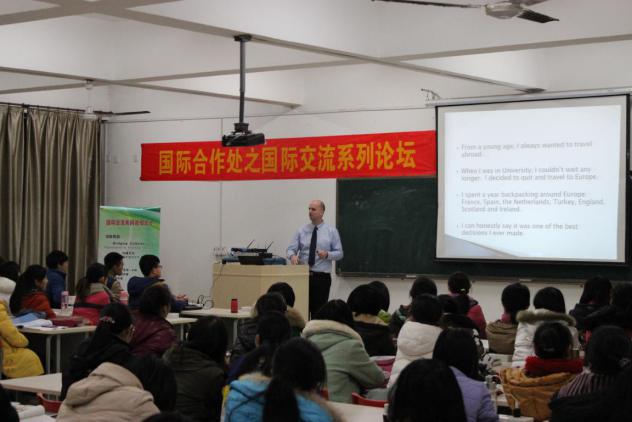 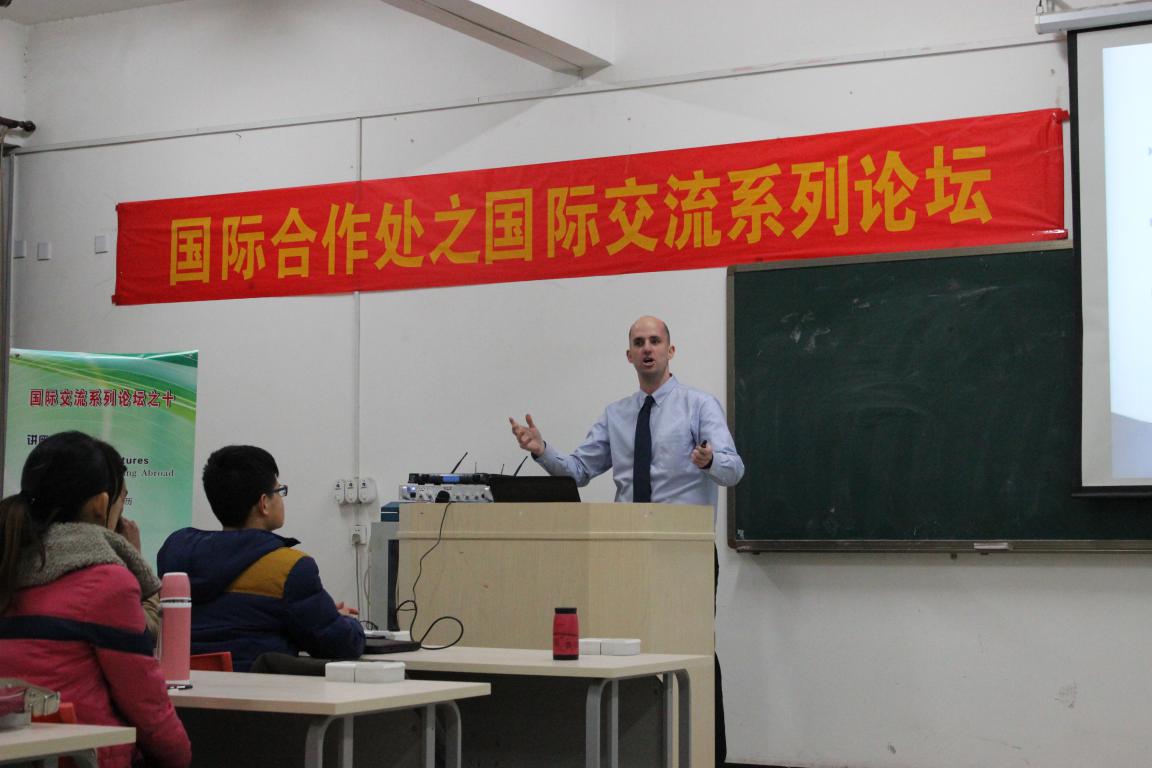 